Сумська міська радаVІIІ СКЛИКАННЯ   СЕСІЯРІШЕННЯвід                  2023 року №         -МРм. СумиРозглянувши звернення юридичної особи, надані документи, відповідно до статей 12, 92, 122, 123 Земельного кодексу України, частини четвертої статті 15 Закону України «Про доступ до публічної інформації», враховуючи протокол засідання постійної комісії з питань архітектури, містобудування, регулювання земельних відносин, природокористування та екології Сумської міської ради від 05.09.2023 № 68, пункту 34 частини першої статті 26 Закону України «Про місцеве самоврядування в Україні», Сумська міська рада  ВИРІШИЛА:Надати Комунальному некомерційному підприємству «Центр первинної медико-санітарної допомоги № 2» Сумської міської ради (42204729) в постійне користування земельної ділянки за адресою: с. Велика Чернеччина,                     пров. Шкільний, 5, площею 0,0799 га, кадастровий номер 5924782200:01:001:0733. Категорія та цільове призначення земельної ділянки: землі житлової та громадської забудови, для будівництва та обслуговування будівель закладів охорони здоров’я та соціальної допомоги (код виду цільового призначення – 03.03), під розміщеним фельдшерським пунктом.Сумський міський голова					  Олександр ЛИСЕНКОВиконавець: Клименко ЮрійІніціатор розгляду питання –– постійна комісія з питань архітектури, містобудування, регулювання земельних відносин, природокористування та екології Сумської міської ради Проєкт рішення підготовлено Департаментом забезпечення ресурсних платежів Сумської міської радиДоповідач – Клименко Юрій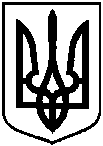 Проєктоприлюднено«__» ____________ 2023 р.Про надання Комунальному некомерційному підприємству «Центр первинної медико-санітарної допомоги № 2» Сумської міської ради в постійне користування земельної ділянки за адресою: с. Велика Чернеччина,           пров. Шкільний, 5, площею 0,0799 га 